Publicado en  el 07/05/2015 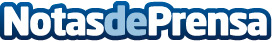 Cruz Roja Española realiza el segundo envío de material de ayuda a Nepal con la Unidad EmergenciasDatos de contacto:Nota de prensa publicada en: https://www.notasdeprensa.es/cruz-roja-espanola-realiza-el-segundo-envio-de_1 Categorias: Solidaridad y cooperación http://www.notasdeprensa.es